Menu du 17 au 19 octobre 2016      Nous nous réservons la possibilité de modifier le menu en fonction des arrivages et des contraintes du marché, tout en respectant l’équilibre nutritionnel.     								Pour l’équipe de direction,Le Gestionnaire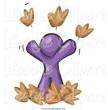 LundiMardiMercrediJeudiVendrediEntréesTaboulé***Salade verteCarottes râpées/céleri ***Salade verteConcombre***Salade verteVAVAViandeouPoissonCrépinette***poissonTomates farcies***PoissonSaucisses de poulet***Poisson***LégumesCACALégumesPâtes***Poêlée Riz***Poêlée Saucisses de poulet***Poisson***LégumesNCNCLaitageetFruitYaourt***FruitGlace***FruitSalade de fruits***FromageESES